           5 YAŞ AYLIK BÜLTEN               İLETİŞİM ARAÇLARIM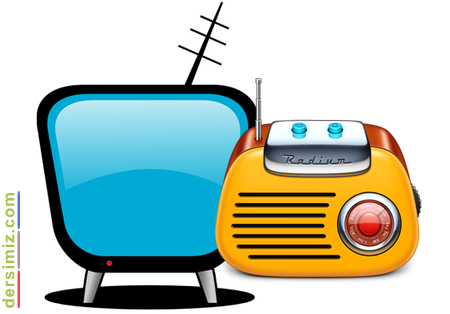 RADYOTELEZİYON MEKTUPBİLGİSAYARGAZETEŞARKI : TELEFONUN DELİKLERİ İÇİNDE 
Ufak tefek parmakları yüzünden
Ah bilseniz başımıza ne geldi
Küçük kardeşimin yüzünden
Babam evde yokken telefon eder
Bütün şehri arar rahatsız eder
Sayıları bilmez küçük yumurcak
Bilmeyiz ne zaman akıllanacak
11-20-45’ten taksiler geldi
20-80-70’den ambulans geldi
20-00-00’dan polisler geldi
Kızdılar babamı alıp gittilerTEKERLEME: POSTAHANE                                                Memurlar arı gibiHiç durmadan çalışırOnu için haberlerBize çabuk ulaşırMektup,  haber, para, kartAyrılır  tane taneNe verirsen gönderir.Sahibine posta hane  TELEFON

Zırr.. Zırr.. Zırr..
Bu ses, ne sesi?
bizim telefonun sesi.
dayı’mın kol düğmesi.
Çıt, pıt,
Nerden geldiysen,
Oradan çık.BİLMECE                                                                  

Ayrı yerde olsak da
O yaklaştırır bizi
"Alo" deyinde ne güzel
Duyarız sesimizi (Telefon) O her gün yenden doğar
Dünyaya haber yağar (gazete) Ne ağzı var ne dili
Konuşur insan gibi (Mektup) FEN VE DOĞA  ETKİNLİĞİ:  Karın oluşumuDRAMA: SPİKERİN HAYAL GÜCÜ                                    MESLEKLERİM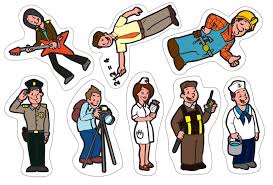 SÖZCÜKLER: ŞÖFÖR                               HEMŞİRE                               ASKER                    DOKTOR                                    POLİS                                                        ÖGRETMEN DRAMA:BENİM MESLEĞİMFEN VE DOĞA  ETKİNLİĞİ: SULU DOLU BALON BİLMECE:Sokaklar da gezdiririm                                                   uzaklara da götürürüm
sabah akşam yorulmadan
taşırım sizi bıkmadan (Şöför) Haberleri okurum
sabah akşam sizlere
sporu hava durumunu
iletirim herkese (Spiker)KAVRAMLAR: BAŞLANGIÇ-BİTİŞBÜYÜK-ORTA-KÜÇÜKDİKDÖRTGEN-DAİRE-ÜÇGEN-KAREDÜZ-EĞRİESKİ-YENİGENİŞ-DARGÜN-HAFTAHAREKETLİ-HAREKETSİZKALABALIK-TENHAÖNCE-ŞİMDİ-SONRAPARÇA-BÜTÜNYARIM-TAMUZUN-KISARENK KAVRAMI: YEŞİL ,TURUNCU          EĞİTİCİ OYUNLAR                                 SATRANÇ  ZEKA OYUNLARI (KODLAMA) RİTİM ÇALIŞMALARI DEDEKTİF                                                BRANŞ DERSLERİ                                                       DEĞERLER EĞİTİMİ                                                        BALE VE JİMLASTİK                                  İNGİLİZCE                                    BELİRLİ GÜN VE HAFTALAR: SİVİL SAVUNMA (28 ŞUBAT)AİLE KATILIMI:-İLETİŞİM ARAÇLARINDAN BİR TANESİ  YAPILIR.-MESLEK TANITIMI İÇİN AİLE GELİR MESLEĞİ TANITIR.ALAN GEZİLERİ:POSTAHANEYE GEZİ DÜZENLENİRSOSYAL ETKİNLİK:KERMES YARDIMLAŞMA PAYLAŞMAMUTFAK ETKİNLİĞİ AYICIKLI KURABİYE                                             AYŞE GÖKDEMİR